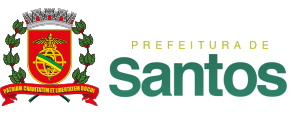 ANEXO IIEDITAL DE CHAMAMENTO PÚBLICO Nº 003/2021 – SECULTCONCURSO CULTURAL – LEI ALDIR BLANC“PRÊMIO CELIO NORI”MODELO DE PROPOSTA* Preenchimento obrigatórioNome completo do proponente*;Nome social;Nome artístico;Título da proposta*;Identificação do segmento artístico, conforme item 1.1*;(   ) artesanato					(   ) artes plásticas(   )  artes visuais				(   ) audiovisual e multimeios		(   ) capoeira					(   ) carnaval				(   ) circo					(   ) cultura afro-brasileira		(   ) cultura alimentar				(   ) cultura caiçara			(   ) cultura cigana				(   ) cultura geek			(   ) cultura indígena				(   ) cultura popular			(   ) cultura urbana				(   ) dança				(   ) design					(   ) diversidade sexual			(   ) fotografia					(   ) história e memória			(   ) literatura e  quadrinhos			(   ) mídia arte				(   ) moda					(   ) música				(   ) patrimônio cultural				(   ) teatro 	(   ) técnicos do segmento artístico		(   ) outros segmentos.									Qual? ___________________Identificar se trata-se de apresentação artística ou obra audiovisual*:(   ) apresentação artística  ou workshop(   ) obra cinematográfica(   ) obra literária	(   ) exposição virtual de artes plásticas e visuais	Sinopse*;Objetivo*;Justificativa*;Público alvo*;Duração do vídeo (em caso de apresentação artística, workshop ou obra cinematográfica);Número de páginas (em caso de obra literária ou exposição virtual);Classificação Indicativa:Link para download do vídeo finalizado em .mp4 formato widescreen (16:9), em caso de apresentação artística, workshop ou obra cinematográfica ou link para download do arquivo em .pdf, em caso de obra literária ou exposição virtual (enviar a senha junto com o link, caso necessário para baixar o vídeo/arquivo);Informações adicionais (não obrigatório):Santos,         de                          de 2021._________________________________________________ASSINATURA DO(A) PROPONENTEAvenida Senador Pinheiro Machado, 48   -   Vila Mathias  -   Santos  -  SPCEP 11075-900       Tel. 3226 8000 